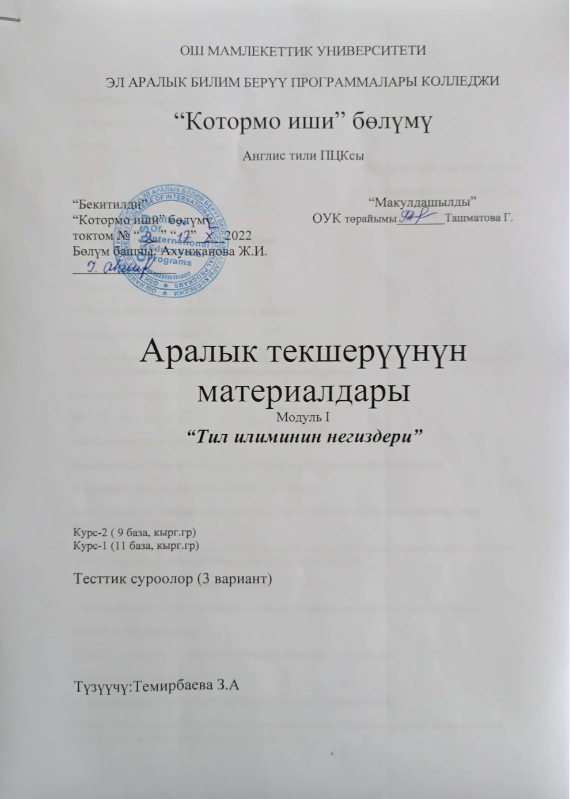 Модуль 1Вариант 1Преподаватель __________________Студент _______________________Группа _________________________Баллы за первое задание (1-6)-1,8 балловБаллы за второе задание (7-14)- 4 баллаБаллы за третье задание (15-20)-4.2баллаЗадание 1.  (1-6) Выберите правильный вариант1.Языкознание-а) наука о звуковом уровне языка  б)  положения, которые действительны для всех языков мирав)  изучает структуру словаг)наука о языке, его происхождении, свойствах и функциях, а также об общих законах строения и развития всех языков мира2.Типы языкознанияа)1б)2в) 3г)43.Что изучает языкознания с антропологией?а) через проблему происхождения человека и ранних этапов развития его языка;б) среди проблем которой проблема функционирования языка в обществах разного типа;в) при изучении вымерших языков и определении локализации и миграции их носителей;г) связанной с языкознанием такими вопросами, как социальная природа языка, его общественные функции, роль языка в жизни общества4.Какой теории относится «естественные звуки»?а)теория трудовых выкриковб)логосическая теорияв)эволюционная теорияг)теория междометий5.Главная функция языка?а) письменная      б)устная   в)коммуникативнаяг)вербальная6.Что изучает морфология?а) изучает звуковую сторону языка, но с функциональной и системной точек зренияб)изучает структуру слова, его морфемный состав и формы словоизменения, части речи и принципы их выделенияв) изучает фонему как элемент построения морфемыг) изучает структуру словаЗадание 2.  (7-14) Выберите правильный вариант7.Что такой язык?а)  выражение чувства     б) речь     в) средство общения  г)ответа нет8.   Как называется язык -используемый в религиозных целях?а)саксонскийб) вербальныйв) культовыйг) нет правильного ответа9. …………..-особенности речи определенных социальных групп. Социально ограниченные формы существования языка противостоят литературному языку. К какому диалекту принадлежит это определение?а )социальный диалект     б)профессиональные диалекты   с)территориальный диалект   г)жаргон10. Основоположники логосической теории?а) Демокрит, Г.Лейбниц, У.Уитни,И.Гердер   б)Платон,И.Гердер,Г.Лессингв)Г.Лессинг, Демокрит,Гумбольдс)Платон11.Что является важнейшей функцией языка как общественного явления?а)литературная   б)письменная   в)устная   г)коммуникативная12.Как называется особенности речи мужчин и женщин в пределах одного национального языка?а)диалекты   б)жаргоны    в)гендерлектыг)сленг13.Что изучает фонетика?а) изучает звуки, фонемы, слоги, ударение и интонацию.б) изучает звуковую сторону языка, но с функциональной и системной точек зренияв) изучает фонему как элемент построения морфемыг)изучает структуру слова14.«Язык есть мышление, выраженное звуками». Автор этого определения?а ) Платон   б)Ч. Айтматов   в) В. фон Гумбольдт  г) А.ШлейхерЗадание 3.(15-20) Приведите свои примеры по нижеследующими пунктами1.Гендерлекты2.Молодежный жаргон3.Диалекты4. Профессиональные диалекты5.Оффициальные языки ООН6. Теория звукоподражанияМодуль 1Вариант 2Преподаватель __________________Студент _______________________Группа _________________________Баллы за первое задание (1-6)-1,8 балловБаллы за второе задание (7-14)- 4 баллаБаллы за третье задание (15-20)-4.2баллаЗадание 1.  (1-6) Выберите правильный вариант1.Что изучает морфология?а) изучает звуковую сторону языка, но с функциональной и системной точек зренияб)изучает структуру слова, его морфемный состав и формы словоизменения, части речи и принципы их выделенияв) изучает фонему как элемент построения морфемы       г) изучает структуру слова2.Главная функция языка?а) письменная      б)устная   в)коммуникативная     г)вербальная3.Какой теории относится «естественные звуки»?а)теория трудовых выкриков     б)логосическая теория    в)эволюционная теория  г)теория междометий4.Что изучает языкознания с антропологией?а) через проблему происхождения человека и ранних этапов развития его языка;б) среди проблем которой проблема функционирования языка в обществах разного типа;в) при изучении вымерших языков и определении локализации и миграции их носителей;г) связанной с языкознанием такими вопросами, как социальная природа языка, его общественные функции, роль языка в жизни общества5.Типы языкознанияа)1    б)2    в) 3      г)46.Языкознание-а) наука о звуковом уровне языка  б)  положения, которые действительны для всех языков мирав)  изучает структуру словаг)наука о языке, его происхождении, свойствах и функциях, а также об общих законах строения и развития всех языков мираЗадание 2.  (7-14) Выберите правильный вариант7.«Язык есть мышление, выраженное звуками». Автор этого определения?а ) Платон   б)Ч. Айтматов   в) В. фон Гумбольдт  г) А.Шлейхер8.Что изучает фонетика?а) изучает звуки, фонемы, слоги, ударение и интонацию.б) изучает звуковую сторону языка, но с функциональной и системной точек зренияв) изучает фонему как элемент построения морфемыг)изучает структуру слова9.Как называется особенности речи мужчин и женщин в пределах одного национального языка?а)диалекты   б)жаргоны    в)гендерлекты   г)сленг10.Что является важнейшей функцией языка как общественного явления?а)литературная   б)письменная   в)устная   г)коммуникативная11.Основоположники логосической теории?а) Демокрит, Г.Лейбниц, У.Уитни,И.Гердер   б)Платон,И.Гердер,Г.Лессингв)Г.Лессинг, Демокрит,Гумбольд   с)Платон12.  …………..-особенности речи определенных социальных групп. Социально ограниченные формы существования языка противостоят литературному языку. К какому диалекту принадлежит это определение?а )социальный диалект     б)профессиональные диалекты   с)территориальный диалект   г)жаргон13. Как называется язык -используемый в религиозных целях?а)саксонский    б) вербальный   в) культовый  г) нет правильного ответа14. Что такой язык?а)  выражение чувства     б) речь     в) средство общения  г)ответа нетЗадание 3.(15-20) Приведите свои примеры по нижеследующими пунктами15.Гендерлекты16.Молодежный жаргон17.Диалекты18. Профессиональные диалекты   19.Оффициальные языки ООН20. Теория звукоподражания   Модуль 1Вариант 3Преподаватель __________________Студент _______________________Группа _________________________Баллы за первое задание (1-6)-1,8 балловБаллы за второе задание (7-14)- 4 баллаБаллы за третье задание (15-20)-4.2баллаЗадание 1.  (1-6) Выберите правильный вариант1.Что изучает языкознания с антропологией?а) через проблему происхождения человека и ранних этапов развития его языка;б) среди проблем которой проблема функционирования языка в обществах разного типа;в) при изучении вымерших языков и определении локализации и миграции их носителей;г) связанной с языкознанием такими вопросами, как социальная природа языка, его общественные функции, роль языка в жизни общества2.Какой теории относится «естественные звуки»?а)теория трудовых выкриков     б)логосическая теория    в)эволюционная теория  г)теория междометий3.Главная функция языка?а) письменная      б)устная   в)коммуникативная     г)вербальная4.Что изучает морфология?а) изучает звуковую сторону языка, но с функциональной и системной точек зренияб)изучает структуру слова, его морфемный состав и формы словоизменения, части речи и принципы их выделенияв) изучает фонему как элемент построения морфемы       г) изучает структуру слова5.Языкознание-а) наука о звуковом уровне языка  б)  положения, которые действительны для всех языков мирав)  изучает структуру словаг)наука о языке, его происхождении, свойствах и функциях, а также об общих законах строения и развития всех языков мира6.Типы языкознанияа)1    б)2    в) 3      г)4Задание 2.  (7-14) Выберите правильный вариант7.Что изучает фонетика?а) изучает звуки, фонемы, слоги, ударение и интонацию.б) изучает звуковую сторону языка, но с функциональной и системной точек зренияв) изучает фонему как элемент построения морфемыг)изучает структуру слова8.Как называется особенности речи мужчин и женщин в пределах одного национального языка?а)диалекты   б)жаргоны    в)гендерлекты   г)сленг9.Что является важнейшей функцией языка как общественного явления?а)литературная   б)письменная   в)устная   г)коммуникативная10.Основоположники логосической теории?а) Демокрит, Г.Лейбниц, У.Уитни,И.Гердер   б)Платон,И.Гердер,Г.Лессингв)Г.Лессинг, Демокрит,Гумбольд   с)Платон11.…………..-особенности речи определенных социальных групп. Социально ограниченные формы существования языка противостоят литературному языку. К какому диалекту принадлежит это определение?а )социальный диалект     б)профессиональные диалекты   с)территориальный диалект   г)жаргон12. Как называется язык -используемый в религиозных целях?а)саксонский    б) вербальный   в) культовый  г) нет правильного ответа13.Что такой язык?а)  выражение чувства     б) речь     в) средство общения  г)ответа нет14.«Язык есть мышление, выраженное звуками». Автор этого определения?а ) Платон   б)Ч. Айтматов   в) В. фон Гумбольдт  г) А.ШлейхерЗадание 3.(15-20) Приведите свои примеры по нижеследующими пунктами15.Гендерлекты16.Молодежный жаргон17.Диалекты18. Профессиональные диалекты   19.Оффициальные языки ООН20. Теория звукоподражания   Модуль 1Вариант 1Мугалим __________________Студент _______________________Группа _________________________Биринчитапшырмага (1-6)-1,8 баллЭкинчитапшырмага (7-14)- 4 баллҮчүнчүтапшырмага (15-20)-4.2баллТапшырма 1. (1-6) тууражооптутандагыла1.Тил илими-а) тилдинүндеңгээлижөнүндөилимб) дүйнөнүнбардыктилдериүчүнжарактуужоболорв) сөздүнтүзүлүшүнизилдейтг)тил, анынкелипчыгышы, касиеттерижанафункциялары, ошондой эле дүйнөнүнбардыктилдерининтүзүлүшүнүнжанаөнүгүшүнүнжалпымыйзамдарыжөнүндөилим2.Тил илимининтүрлөрүа)1     б)2     в)3 г) 4 3.Антропология менентилилимиэмнениизилдейт?а) адамдынкелипчыгышыжанаанынтилининөнүгүшүнүналгачкыэтаптарынизилдейтб)  ар кандай т коомдогутилдиништөөкөйгөйүнизилдейтв) жокболупкеткентилдердиүйрөнүүдөжанаалардынсүйлөөчүлөрүнүнлокализациясынжанамиграциясынаныктоодог) тилдинсоциалдыктабияты, анынкоомдукфункциялары, коомдунтурмушундагытилдин ролу сыяктуумаселелерменентилилиминебайланыштуумаселелердиизилдейт4."Табигый үндөр" кандайтеориягатиешелүү?а) эмгеккыйкыруутеориясы б)логосикалык теория в)эволюциялык теория г)сырдыксозтеориясы5.Тилдин негизгифункциясы?А)жазуу          б)оозеки          в)коммуникативдик (байланыш)       г) вербалдык6.Морфология эмнениизилдейт?а)   функционалдыкжанатутумдуккөзкараштантилдинүнжагынизилдейтб)сөздүнтүзүлүшүн, анынморфемалыккурамынжанаөзгөрүүформаларын, сүйлөөбөлүктөрүнжанаалардыбөлүпкөрсөтүүпринциптеринизилдейтв) фонеманыморфеманынтүзүлүшүнүнэлементи катары изилдейт   г) сөздүнтүзүлүшүнизилдейтТапшырма 2. (7-14) тууражооптутандагыла7.Тил дегенэмне?а) сезимдибилдирүү       б) сүйлөө       в) байланышкаражаты      г) тууражоопжок8. Диниймаксаттаколдонулгантил?а) саксон         б) оозеки       в) культ        г) тууражоопжок9. …………..- айрымсоциалдыктоптордунсүйлөөөзгөчөлүктөрү. Тилдинсоциалдыкчектелгенформаларыадабийтилгекаршыкелет. Буланыктамакайсыдиалекткетаандык?а) социалдык диалект      б)кесиптикдиалекттер     с)аймактык диалект     г)жаргон10. Логосикалыктеорияныннегиздөөчүлөрү?а) Демокрит, Лейбниц Ш., У. Уитни, и. Гердер      б) Платон, и. Гердер,Лессинг   в) Лессинг, Демокрит, Гумбольд        с)Платон11.Коомдук көрүнүш катары тилдинмаанилүүфункциясыэмнеболупсаналат? а) адабий       б)жазуу      в)оозеки      г)коммуникативдик12.Бир эле тилдесүйлөгөнэркектермененаялдардынсүйлөөөзгөчөлүктөрүкандайдепаталат?а) диалект    б) жаргон         в)гендерлект     г)сленг13.Фонетика эмнениизилдейт?а) үндөрдү,  фонемаларды,  муундарды,   басымдыжанаинтонацияныизилдейтб)  функционалдыкжанатутумдуккөзкараштантилдинунжагынизилдейтв) фонеманыморфеманыкуруунунэлементи катары изилдейтг)сөздүнтүзүлүшүнизилдейт14. "Тил-булүндөрмененайтылган ой жүгүртүү". Буланыктаманын автору?А)Платон       б) ч. Айтматов       в) в. фон Гумбольдт      г) А. ШлейхерТапшырма 3.(15-20) төмөнкүтемаларбоюнчамисалдардыкелтиргиле15.Гендерлектика16.Жаштар жаргону17.Диалект18. Кесиптик диалект 19.БУУнун  расмийтилдери20. ҮнтуроотеориясыМодуль 1Вариант 2Мугалим __________________Студент _______________________Группа _________________________Биринчитапшырмага (1-6)-1,8 баллЭкинчитапшырмага (7-14)- 4 баллҮчүнчүтапшырмага (15-20)-4.2баллТапшырма 1. (1-6) тууражооптутандагыла1.Морфология эмнениизилдейт?а)   функционалдыкжанатутумдуккөзкараштантилдинүнжагынизилдейтб)сөздүнтүзүлүшүн, анынморфемалыккурамынжанаөзгөрүүформаларын, сүйлөөбөлүктөрүнжанаалардыбөлүпкөрсөтүүпринциптеринизилдейтв) фонеманыморфеманынтүзүлүшүнүнэлементи катары изилдейт   г) сөздүнтүзүлүшүнизилдейт2.Тилдин негизгифункциясы?А)жазуу          б)оозеки          в)коммуникативдик (байланыш)       г) вербалдык3."Табигый үндөр" кандайтеориягатиешелүү?а) эмгеккыйкыруутеориясы б)логосикалык теория в)эволюциялык теория г)сырдыксозтеориясы4.Антропология менентилилимиэмнениизилдейт?а) адамдынкелипчыгышыжанаанынтилининөнүгүшүнүналгачкыэтаптарынизилдейтб)  ар кандай т коомдогутилдиништөөкөйгөйүнизилдейтв) жокболупкеткентилдердиүйрөнүүдөжанаалардынсүйлөөчүлөрүнүнлокализациясынжанамиграциясынаныктоодог) тилдинсоциалдыктабияты, анынкоомдукфункциялары, коомдунтурмушундагытилдин ролу сыяктуумаселелерменентилилиминебайланыштуумаселелердиизилдейт5.Тил илимининтүрлөрүа)1 б) 2 в)3 г) 46.Тил илими-а) тилдинүндеңгээлижөнүндөилимб) дүйнөнүнбардыктилдериүчүнжарактуужоболорв) сөздүнтүзүлүшүнизилдейтг)тил, анынкелипчыгышы, касиеттерижанафункциялары, ошондой эле дүйнөнүнбардыктилдерининтүзүлүшүнүнжанаөнүгүшүнүнжалпымыйзамдарыжөнүндөилимТапшырма 2. (7-14) тууражооптутандагыла7."Тил-бул үндөрмененайтылган ой жүгүртүү". Буланыктаманын автору?А)Платон       б) ч. Айтматов       в) в. фон Гумбольдт      г) А. Шлейхер8.Фонетика эмнениизилдейт?а) үндөрдү,  фонемаларды,  муундарды,   басымдыжанаинтонацияныизилдейтб)  функционалдыкжанатутумдуккөзкараштантилдинунжагынизилдейтв) фонеманыморфеманыкуруунунэлементи катары изилдейтг)сөздүнтүзүлүшүнизилдейт9.Бир эле тилдесүйлөгөнэркектермененаялдардынсүйлөөөзгөчөлүктөрүкандайдепаталат?а) диалект    б) жаргон         в)гендерлект     г)сленг10.Коомдук көрүнүш катары тилдинмаанилүүфункциясыэмнеболупсаналат? а) адабий       б)жазуу      в)оозеки      г)коммуникативдик11.Логосикалыктеорияныннегиздөөчүлөрү?а) Демокрит, Лейбниц Ш., У. Уитни, и. Гердер      б) Платон, и. Гердер,Лессингшаары  в) Лессинг, Демокрит, Гумбольд        с)Платон12. …………..- айрымсоциалдыктоптордунсүйлөөөзгөчөлүктөрү. Тилдинсоциалдыкчектелгенформаларыадабийтилгекаршыкелет. Буланыктамакайсыдиалекткетаандык?а) социалдык диалект      б)кесиптикдиалекттер     с)аймактык диалект     г)жаргон13. Диниймаксаттаколдонулгантил?а) саксон         б) оозеки       в) культ        г) тууражоопжок14.Тилдегенэмне?а) сезимдибилдирүү       б) сүйлөө       в) байланышкаражаты      г) тууражоопжокТапшырма 3.(15-20) төмөнкүтемаларбоюнчамисалдардыкелтиргиле15.Гендерлектика16.Жаштар жаргону17.Диалект18.Кесиптик диалект 19.БУУнун  расмийтилдери20. ҮнтуроотеориясыМодуль 1Вариант 3Мугалим __________________Студент _______________________Группа _________________________Биринчитапшырмага (1-6)-1,8 баллЭкинчитапшырмага (7-14)- 4 баллҮчүнчүтапшырмага (15-20)-4.2баллТапшырма 1. (1-6) тууражооптутандагыла1.Антропология менентилилимиэмнениизилдейт?а) адамдынкелипчыгышыжанаанынтилининөнүгүшүнүналгачкыэтаптарынизилдейтб)  ар кандай т коомдогутилдиништөөкөйгөйүнизилдейтв) жокболупкеткентилдердиүйрөнүүдөжанаалардынсүйлөөчүлөрүнүнлокализациясынжанамиграциясынаныктоодог) тилдинсоциалдыктабияты, анынкоомдукфункциялары, коомдунтурмушундагытилдин ролу сыяктуумаселелерменентилилиминебайланыштуумаселелердиизилдейт2."Табигый үндөр" кандайтеориягатиешелүү?а) эмгеккыйкыруутеориясы б)логосикалык теория в)эволюциялык теория г)сырдыксозтеориясы3.Тилдин негизгифункциясы?А)жазуу          б)оозеки          в)коммуникативдик (байланыш)       г) вербалдык4.Морфология эмнениизилдейт?а)   функционалдыкжанатутумдуккөзкараштантилдинүнжагынизилдейтб)сөздүнтүзүлүшүн, анынморфемалыккурамынжанаөзгөрүүформаларын, сүйлөөбөлүктөрүнжанаалардыбөлүпкөрсөтүүпринциптеринизилдейтв) сөздүнтүзүлүшүнизилдейтг)жоопжок5.Тил илими-а) тилдинүндеңгээлижөнүндөилимб) дүйнөнүнбардыктилдериүчүнжарактуужоболорв) сөздүнтүзүлүшүнизилдейтг)тил, анынкелипчыгышы, касиеттерижанафункциялары, ошондой эле дүйнөнүнбардыктилдерининтүзүлүшүнүнжанаөнүгүшүнүнжалпымыйзамдарыжөнүндөилим6.Тил илимининтүрлөрүа)1        б) 2      в)3      г) 4Тапшырма 2. (7-14) тууражооптутандагыла7.Фонетика эмнениизилдейт?а) үндөрдү,  фонемаларды,  муундарды,   басымдыжанаинтонацияныизилдейтб)функционалдыкжанатутумдуккөзкараштантилдинунжагынизилдейтв) фонеманыморфеманыкуруунунэлементи катары изилдейтг)сөздүнтүзүлүшүнизилдейт8.Бир эле тилдесүйлөгөнэркектермененаялдардынсүйлөөөзгөчөлүктөрүкандайдепаталат?а) диалект    б) жаргон         в)гендерлект     г)сленг9.Коомдук көрүнүш катары тилдинмаанилүүфункциясыэмнеболупсаналат? а) адабий       б)жазуу      в)оозеки      г)коммуникативдик10. Логосикалыктеорияныннегиздөөчүлөрү?а) Демокрит, Лейбниц Ш., У. Уитни, и. Гердер      б) Платон, и. Гердер,Лессинг   в) Лессинг, Демокрит, Гумбольд        с)Платон11. …………..- айрымсоциалдыктоптордунсүйлөөөзгөчөлүктөрү. Тилдинсоциалдыкчектелгенформаларыадабийтилгекаршыкелет. Буланыктамакайсыдиалекткетаандык?а) социалдык диалект      б)кесиптикдиалекттер     с)аймактык диалект     г)жаргон12. Диниймаксаттаколдонулгантил?а) саксон         б) оозеки       в) культ        г) тууражоопжок13.Тил дегенэмне?а) сезимдибилдирүү       б) сүйлөө       в) байланышкаражаты      г) тууражоопжок14. "Тил-булүндөрмененайтылган ой жүгүртүү". Буланыктаманын автору?А)Платон       б) ч. Айтматов       в) в. фон Гумбольдт      г) А. ШлейхерТапшырма 3.(15-20) төмөнкүтемаларбоюнчамисалдардыкелтиргиле15.Гендерлектика16.Жаштар жаргону17.Диалект18.Кесиптик диалект 19.БУУнун  расмийтилдери20.Үнтуроотеориясы